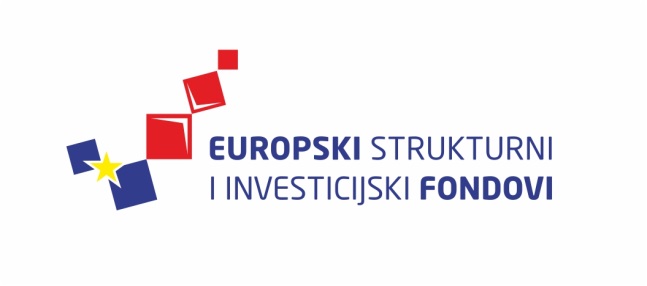 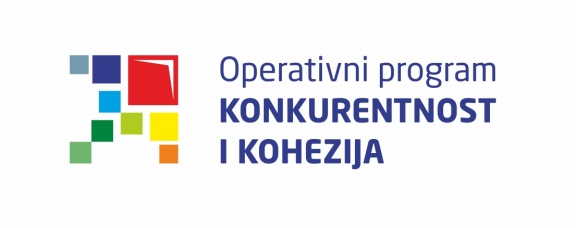 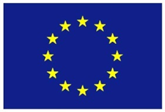 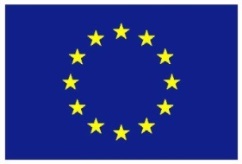 Europska unijaZajedno do fondova EUProvedba programa izobrazbe financira se sredstvima tehničke pomoći iz Operativnog programa Konkurentnost i kohezija, iz Europskog fonda za regionalni razvojEuropski semestar – okvir za gospodarsko upravljanje23. studenoga 2015. / Hrvatska gospodarska komora23. studenoga 2015. / Hrvatska gospodarska komora23. studenoga 2015. / Hrvatska gospodarska komora23. studenoga 2015. / Hrvatska gospodarska komora23. studenoga 2015. / Hrvatska gospodarska komora23. studenoga 2015. / Hrvatska gospodarska komoraLista polaznikaLista polaznikaLista polaznikaLista polaznikaLista polaznikaLista polaznikaIme i prezimeIme i prezimeNaziv tijela/institucija:Naziv tijela/institucija:1.1.Diana MihelićDiana MihelićMinistarstvo gospodarstvaMinistarstvo gospodarstva2.2.Ivan ĐulvatIvan ĐulvatMinistarstvo rada i mirovinskoga sustavaMinistarstvo rada i mirovinskoga sustava3.3.Sanja PutrićSanja PutrićMinistarstvo rada i mirovinskoga sustavaMinistarstvo rada i mirovinskoga sustava4.4.Jasenka MičetićJasenka MičetićMinistarstvo regionalnoga razvoja i fondova Europske unijeMinistarstvo regionalnoga razvoja i fondova Europske unije5.5.Valerija SmolčićValerija SmolčićMinistarstvo regionalnoga razvoja i fondova Europske unijeMinistarstvo regionalnoga razvoja i fondova Europske unije6.6.Goran MitićGoran MitićMinistarstvo regionalnoga razvoja i fondova Europske unije  Ministarstvo regionalnoga razvoja i fondova Europske unije  7.7.Lucija PecnikLucija PecnikMinistarstvo gospodarstvaMinistarstvo gospodarstva8.8.Anita MartinčevićAnita MartinčevićMinistarstvo gospodarstvaMinistarstvo gospodarstva9.9.Jasna KalaminecJasna KalaminecMinistarstvo gospodarstvaMinistarstvo gospodarstva10.10.Dunja PintarDunja PintarMinistarstvo gospodarstvaMinistarstvo gospodarstva11.11.Ruža VukadinRuža VukadinMinistarstvo rada i mirovinskoga sustavaMinistarstvo rada i mirovinskoga sustava12.12.Gordana PažinGordana PažinMinistarstvo rada i mirovinskoga sustavaMinistarstvo rada i mirovinskoga sustava13.13.Dubravka MatićDubravka MatićMinistarstvo rada i mirovinskoga sustavaMinistarstvo rada i mirovinskoga sustava14.14.Linda Kasalo MalićLinda Kasalo MalićMinistarstvo gospodarstvaMinistarstvo gospodarstva15.15.Tatjana PekečTatjana PekečMinistarstvo gospodarstvaMinistarstvo gospodarstva16.16.Maja Pačak TrkuljaMaja Pačak TrkuljaMinistarstvo gospodarstvaMinistarstvo gospodarstva17.17.Goran ČavalaGoran ČavalaMinistarstvo gospodarstvaMinistarstvo gospodarstva18.18.Jasmina SamardžićJasmina SamardžićMinistarstvo upraveMinistarstvo uprave19.19.Matija HorvatMatija HorvatMinistarstvo gospodarstvaMinistarstvo gospodarstva20.20.Ana IlijićAna IlijićMinistarstvo turizmaMinistarstvo turizma21.21.Mario JunakovićMario JunakovićMinistarstvo upraveMinistarstvo uprave22.22.Ivana FeketeIvana FeketeMinistarstvo upraveMinistarstvo uprave23.23.Senka Orlić-ZaninovićSenka Orlić-ZaninovićMinistartsvo pravosuđaMinistartsvo pravosuđa24.24.Hrvoje JagunićHrvoje JagunićMinistarstvo pravosuđaMinistarstvo pravosuđa25.25.Josip VučkovićJosip VučkovićMinistarstvo upraveMinistarstvo uprave26.26.Domagoj DodigDomagoj DodigVlada Republike HrvatskeVlada Republike Hrvatske27.27.Martina Klepić NovalijaMartina Klepić NovalijaMinistarstvo kultureMinistarstvo kulture28.28.Miroslav KaramarkovićMiroslav KaramarkovićDržavni ured za upravljanje državnom imovinomDržavni ured za upravljanje državnom imovinom29.29.Nina Ban GlasnovićNina Ban GlasnovićVlada Republike HrvatskeVlada Republike Hrvatske30.30.Ivana ŽoržIvana ŽoržHrvatska agencija za malo gospodarstvo, inovacije i investicijeHrvatska agencija za malo gospodarstvo, inovacije i investicije31.31.Sulejman TabakovićSulejman TabakovićMinistarstvo upraveMinistarstvo uprave